«Безопасность подростков в сети Интернет»Цель: привлечение внимания родителей к проблеме безопасности детей в сети Интернет; формирование культуры пользования у родителей ресурсами Интернет; убеждение родителей в необходимости контроля за нахождением детей в сети Интернет.Каждый ребенок нуждается в доступной, понятной и необходимой ему информации. С помощью информации он учится мыслить, анализировать, развивать свои способности, память воображение, получает представления о мире.Жизнь за последние десятилетия сильно изменилась. Люди нового времени пользуются всеми благами современности. Новые веяния науки и средств коммуникации очень сильно влияют на сознание нынешних людей. Многим детям уже неинтересны уроки в школе, они считают, что всё знают и во многом могут ориентироваться на «скорую руку».В связи с нарастающим глобальным процессом активного формирования и широкомасштабного использования информационных ресурсов, особое значение приобретает информационная безопасность детей.Виртуальность общения представляет людям с недобрыми намерениями дополнительные возможности причинить вред вашим детям.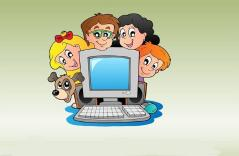 В последнее время в интернете появляется много материалов агрессивного и социально-опасного содержания. Взрослым нужно помнить о существовании подобных угроз и уделять повышенное внимание вопросу обеспечения безопасности детей в Интернете.Как уже говорилось выше, Интернет – это мир широких возможностей. Интернет позволяет вам: общаться с друзьями, семьей, коллегами, получать доступ к информации и развлечениям, учиться, встречаться с людьми и узнавать новое. Однако Интернет не только является лучшим другом, но иногда может быть и злейшим врагом.Общение детей в чатахЧатом называется открытая дискуссионная группа в Интернете, в которой можно общаться с другими людьми в режиме реального времени, используя псевдоним. Чатам и группам чатов часто присваиваются названия на основе темы или возрастной группы. В обсуждении может участвовать множество пользователей, но часто также возможно личное общение между двумя пользователями. Общение в чатах предполагает собственный язык, этикет и даже культуру. В последнее время в социальных сетях появились группы, призывающие подростков к суициду, предлагающие различные способы мгновенной смерти. Общение в чатах имеет публичный характер и вы вправе зайти на страницу своего ребенка и прочитать его переписку для того, чтобы выяснить, с кем общается он в чатах, в каких группах состоит, каковы его интересы.Дети, которые общаются в чатах, должны знать, как делать это безопасным образом, и вы должны помочь им в этом. Существуют следующие внутренние правила чата:Не доверяйте никому вашу личную информацию.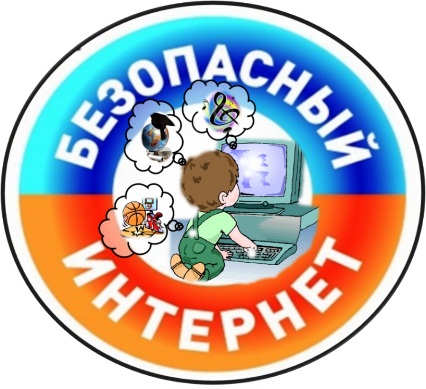 Сообщайте администратору чата о проявлениях оскорбительного поведения участников.Если вам неприятно находиться в чате, покиньте его.Если вам что-то не понравилось, обязательно расскажите об этом родителям.Будьте тактичны по отношению к другим людям в чате.Несомненно, Интернет полезен для детей, однако потенциальные опасности вполне реальны. Узнав больше об этих угрозах, Ваша семья может избежать опасностей и предотвратить неприятности. Опасности Интернета для детей делятся на пять основных категорий.КиберхулиганыВ Интернете, как и на любой игровой площадке, одни люди приятны, другие — нет. И дети, и взрослые с помощью Интернета могут изводить или запугивать других людей, начиная с присвоения прозвищ и заканчивая физическими угрозами. Например, дети иногда отправляют угрожающие комментарии или неприличные изображения через службы мгновенных сообщений или блоги, незаметно для родителей и общества бесчестия ребенка.Злоупотребление обменом файламиОбмен музыкой, видео и другими файлами рискован. Ваши дети случайно могут загрузить неуместные материалы, компьютерные вирусы или программы-шпионы. Некоторые программы для обмена файлами дают доступ к компьютеру в любое время, пока он в сети.Доступ к неприличному контентуДети зачастую не в силах противостоять любопытству. Пользуясь Интернетом, они могут столкнуться с информацией или изображениями, доступ к которым Вы бы хотели ограничить, например, с контентом неприличного характера, недопустимым для детей или не соответствующим ценностям Вашей семьи. Это может случиться при нажатии на рекламные или непонятные ссылки на поисковой странице либо при обмене файлами через Интернет.КиберхищникиКиберхищники используют Интернет для сближения с детьми. Их цель — изолировать детей и убедить их встретиться лично. О людях в сети известно только то, что они сами сообщают о себе. Киберхищники пользуются этой анонимностью для обмана детей, притворяясь другим ребенком или кем-то еще, кто заслуживает доверия.Эти люди могут также использовать подростковые стремления к приключениям и романтике, чтобы завязать с ними недопустимые дружеские отношения.Вторжение в частную жизньНекоторые организации используют регистрацию или формы опроса для сбора личных сведений. При заполнении различных форм в Интернете без присмотра дети могут предоставить конфиденциальные сведения о себе или Вашей семье. Дети также могут случайно предоставить личные сведения или фотографии в блогах, на персональных веб-страницах или при игре через Интернет.Существуют несколько типов рисков, с которыми дети могут встретиться, пользуясь Интернетом:Дети могут получить доступ к неподходящей их возрасту информации (контент). К ней относятся: порнографическая, дезинформация, обман, пропаганда ненависти, нетерпимости, насилия, жестокости, экстремизма, наркомании.Дети могут получить доступ к информации, совершить действия и купить товары, потенциально опасные для них. Существуют сайты, предлагающие инструкции по изготовлению взрывчатых веществ, продающие оружие, алкоголь, а также сайты, предлагающие принять участие в азартных онлайн - играх.Дети могут быть подвержены притеснению со стороны других пользователей сети, которые грубо ведут себя в Интернете, пишут оскорбления и угрожают. Дети также могут загрузить себе на компьютер вирусы и подвергнуться нападению хакеров.Дети могут выдать важную информацию, заполняя анкеты и принимая участие в онлайн-конкурсах, в результате, стать жертвой безответственных торговцев, использующих нечестные, запрещенные маркетинговые методы.Дети могут стать жертвами обмана при покупке товаров через Интернет, а также выдать важную финансовую информацию другим пользователям.Дети могут стать жертвами киберманьяков, ищущих личной встречи с ребёнком.Обсудите с детьми опасности ИнтернетаОткрыто поговорите с детьми об опасностях Интернета, в том числе о недопустимом контенте, вторжении в частную жизнь и нежелательных связях с другими детьми или взрослыми. Объясните им, как их собственное поведение может снизить угрозу и обеспечить безопасность в Интернете. Эти знания очень помогут детям.Уделите внимание тому, чем дети занимаются в ИнтернетеДержите устройства с подключением к Интернету в центре вниманияРасположите все компьютеры и устройства, подключенные к Интернету, так, чтобы дети находились в центре внимания, например в гостиной или в общей комнате. Это также касается всех игровых устройств. Когда Ваши дети в Интернете, Вы должны свободно видеть и слышать, чем они занимаются.Важно знать, для чего Ваши дети используют Интернет, чем они там занимаются, а также быть в курсе того, что они при этом испытывают. Узнайте, в какие игры играют Ваши дети, и поиграйте с ними, чтобы действительно понять их. Время от времени проверяйте их блоги и зайдите в чаты, которые они посещают. Изучите их профили в сообществах, чтобы узнать, как они себя представляют в Интернете, и убедитесь, что они не делятся лишними личными сведениями.Позвольте вашим детям учить васПопросите детей показать, чем они занимаются и с кем общаются в Интернете. Убедить детей рассказать Вам об их мире — отличный способ общения с ними.Научите их доверять своим инстинктам и сообщать о любых неприятностях.Дети зачастую инстинктивно чувствуют, когда что-то не так. Приучите детей доверять своим инстинктам и немедленно сообщать Вам, если они обнаружат в Интернете что-то, что вызывает в них чувство дискомфорта, угрожает или пугает их. Дайте им понять, что их не лишат компьютера и не накажут, если они расскажут о своих увлечениях.Держите личные сведения в секретеНаучите детей сообщать Вам о подозрительных действияхУбедите детей немедленно сообщать Вам, если кто-либо начал задавать им вопросы личного характера или попытался договориться о личной встрече. Убедитесь, что дети не будут отвечать на сообщения электронной почты с запросами личных сведений, например номеров кредитных карт и банковских счетов.Помогите детям выбрать подходящие псевдонимы и адреса электронной почты.Используйте программы для семейной безопасности, чтобы контролировать детей в Интернете.Используя настройки программ, можно задать те веб-узлы, программы, игры и DVD-фильмы, которые могут использовать Ваши дети. Можно установить ограничения в зависимости от содержимого, названий сайтов или рекомендаций независимых рейтинговых сайтов либо руководствуясь собственными соображениями. Программы для семейной безопасности также позволяют задавать индивидуальные, соответствующие возрасту настройки для каждого члена семьи.Действительно, информационные и коммуникационные технологии открывают уникальные возможности для системы образования, вместе с тем все большую актуальность приобретает проблема безопасности ребенка в информационном обществе, отличающегося информационной насыщенностью и интенсивностью, многоканальностью влияний, многообразием транслируемых ценностей. Вы, уважаемые родители должны помнить о чрезвычайной опасности, которая кроется не столько в самом компьютере, сколько в доступной для всех желающих информации, размещенной в сетях.